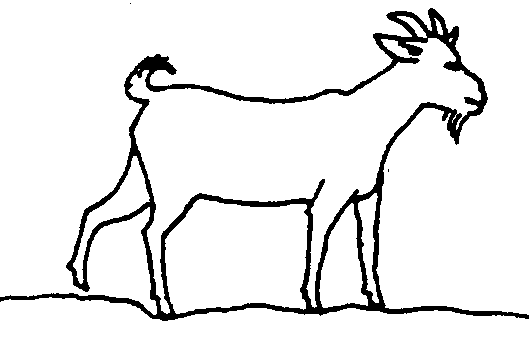 C’est une chèvre.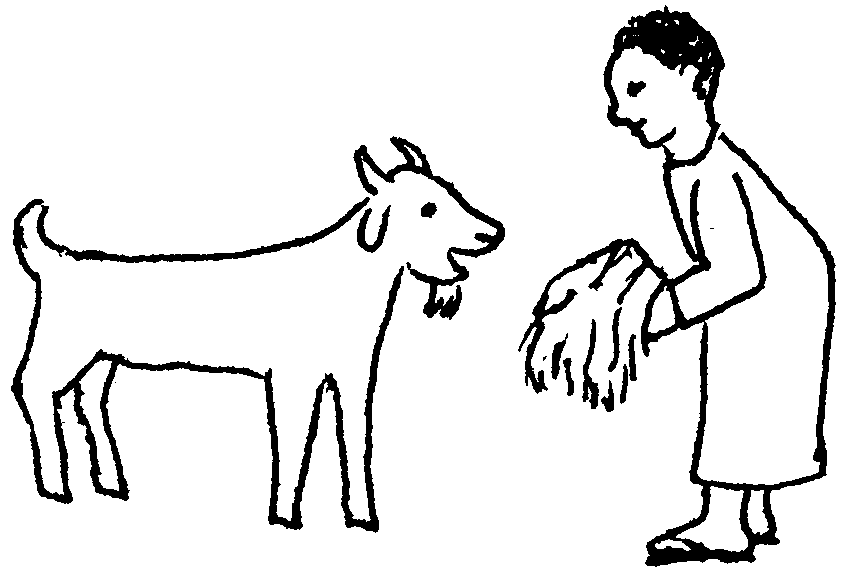 La chèvre a faim.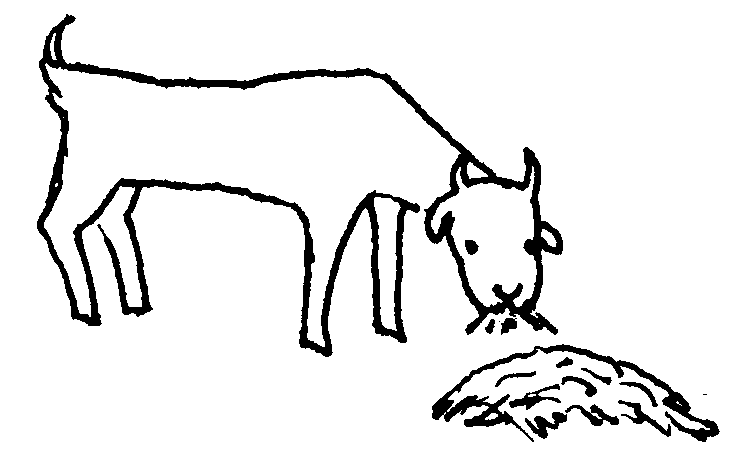 La chèvre mange des feuilles.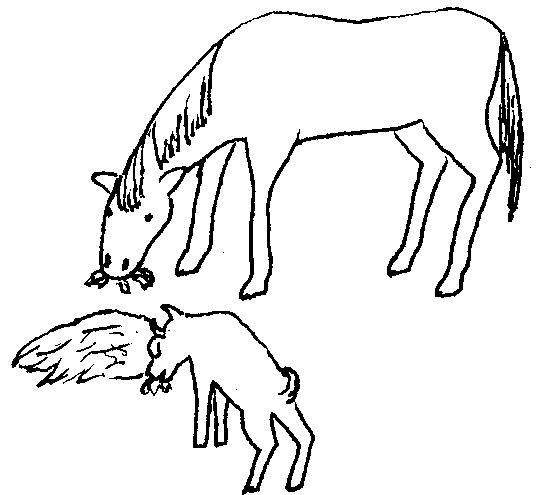 La chèvre mange le foin du cheval.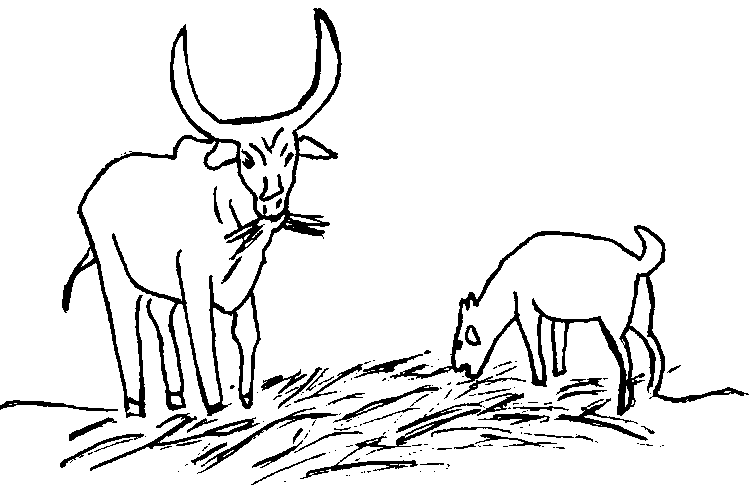 La chèvre mange le foin du bœuf.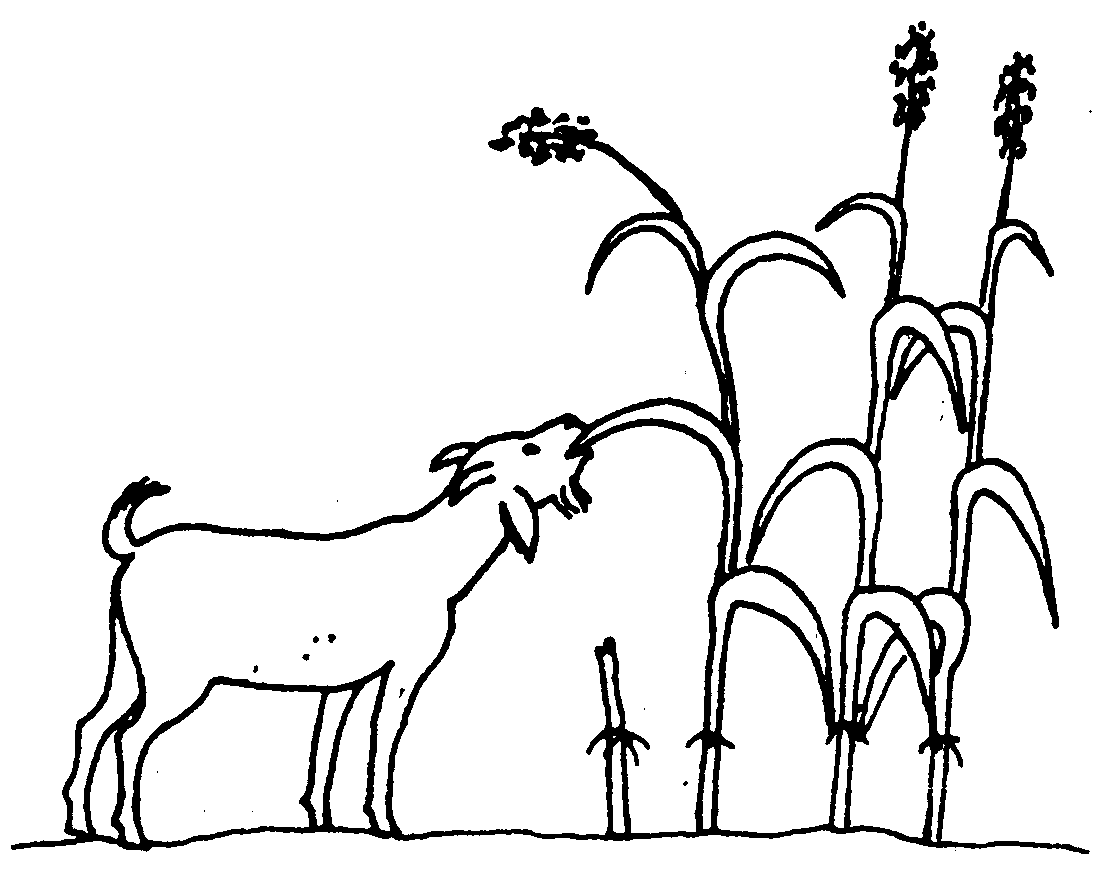 La chèvre mange les feuilles du mil.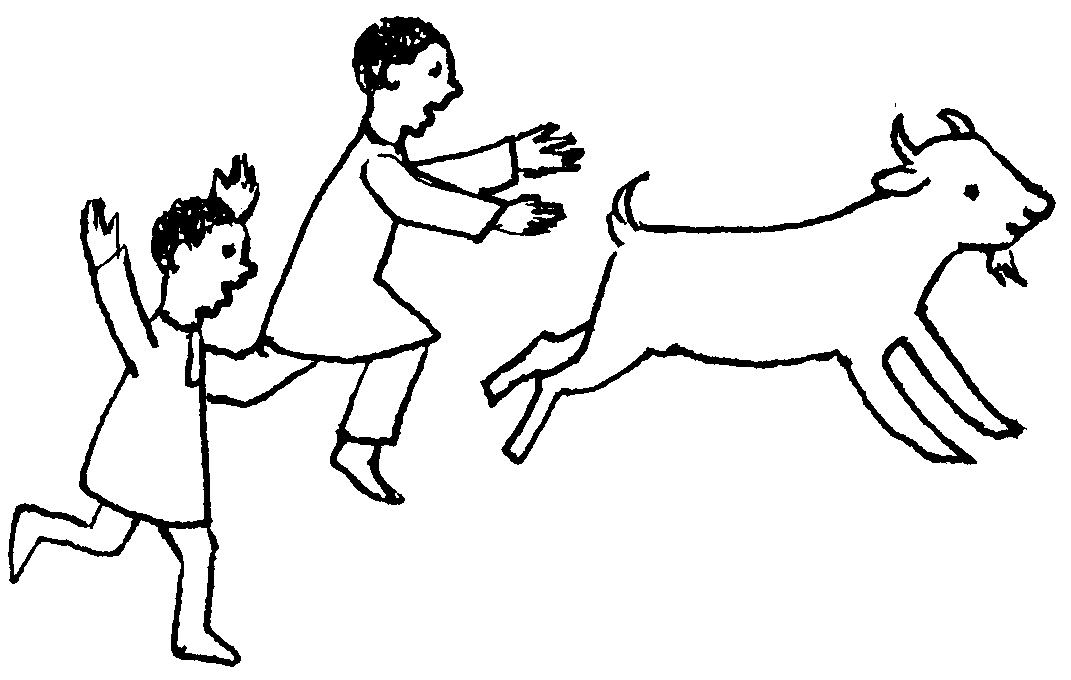 Les enfants chassent la chèvre.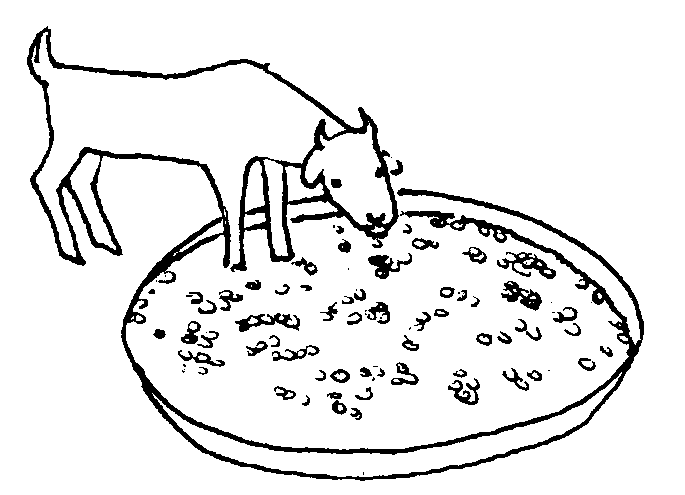 La chèvre mange le maïs.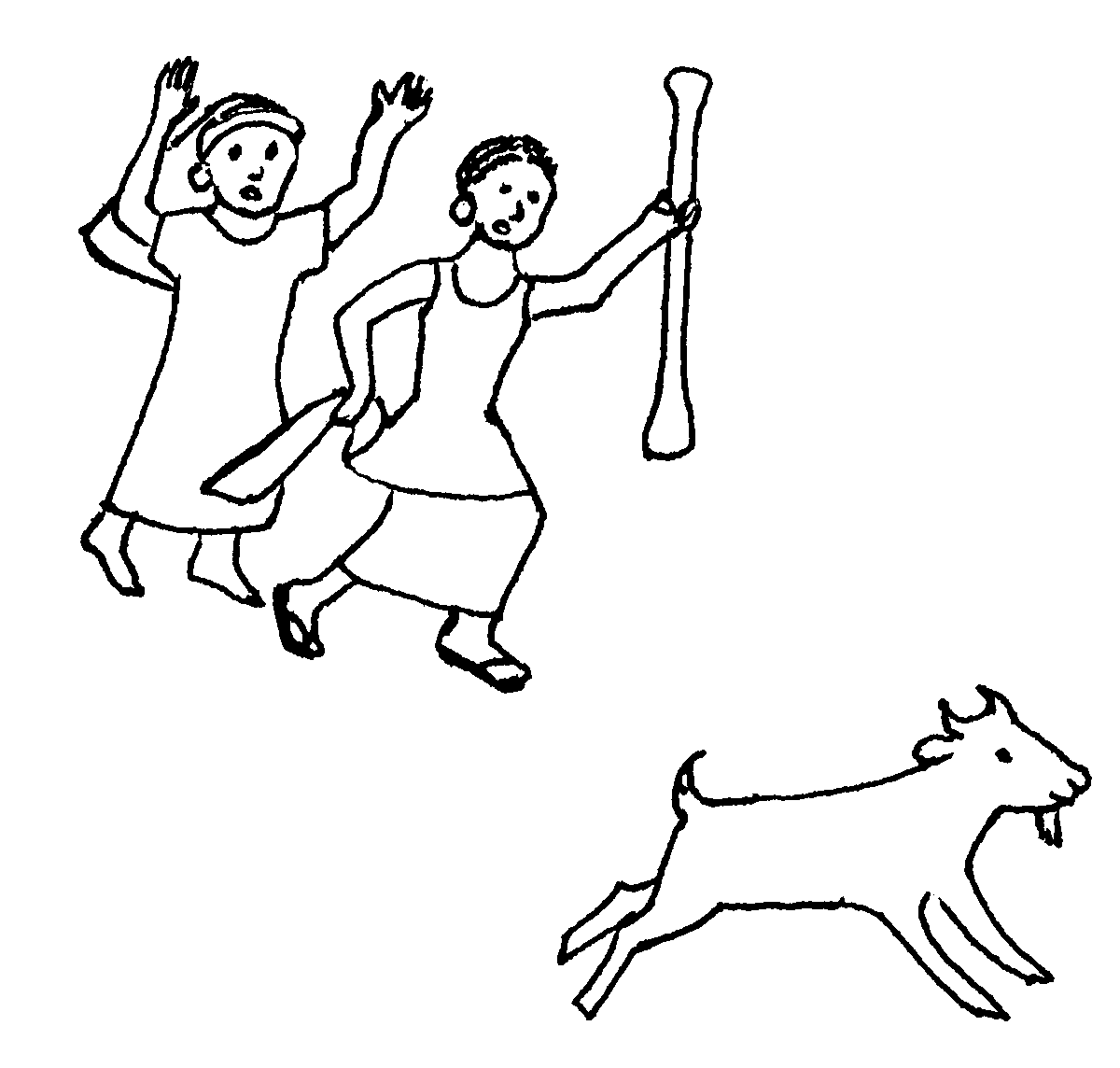 Les femmes chassent la chèvre.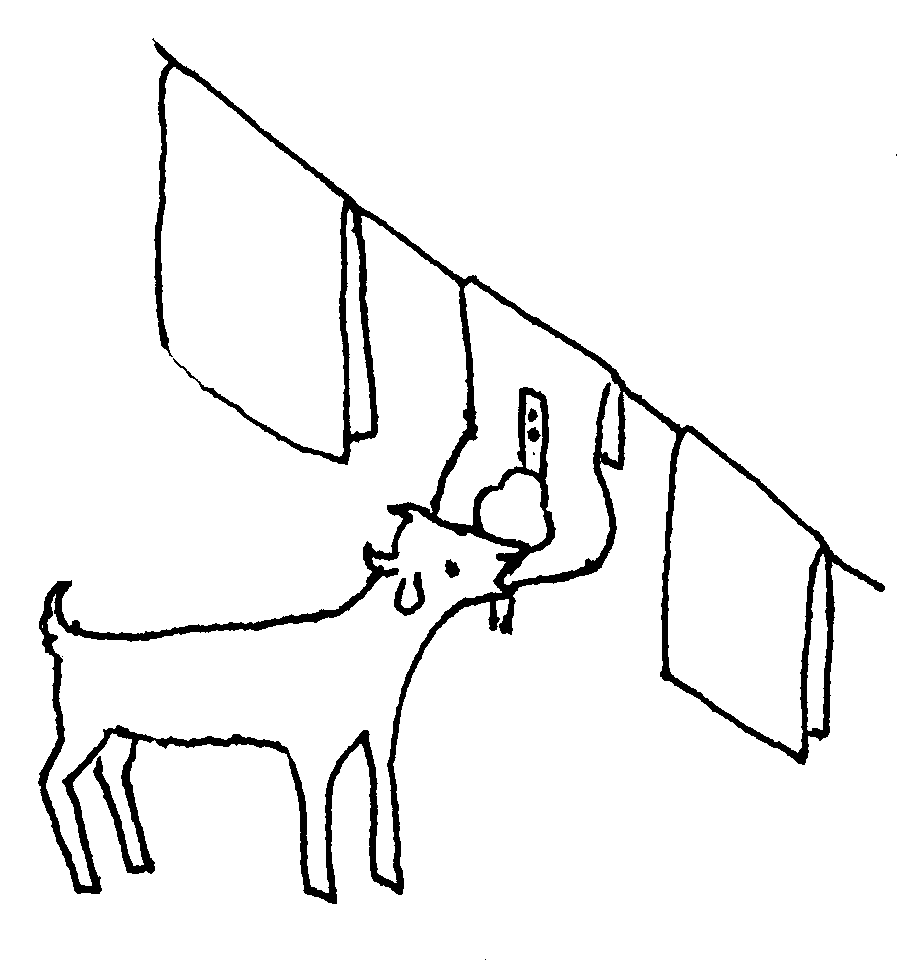 La chèvre mange les habits.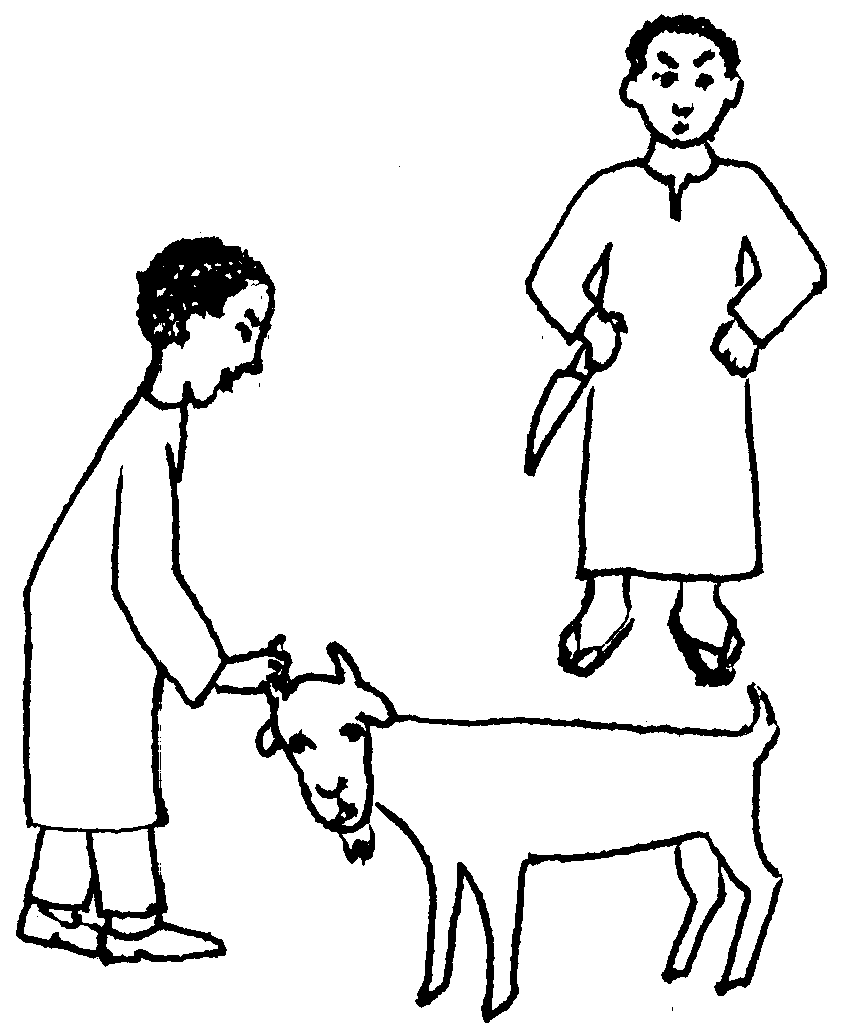 Les gens sont fâchés.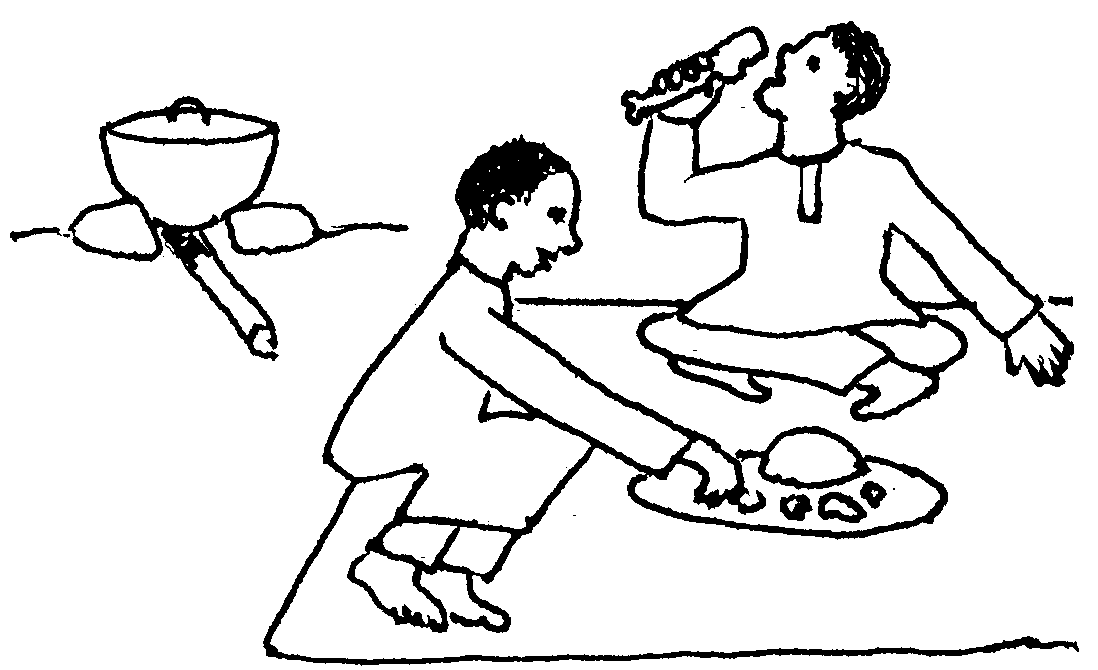 Les gens mangent la chèvre.